Job Description: Professional Service Positions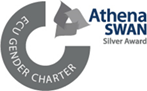 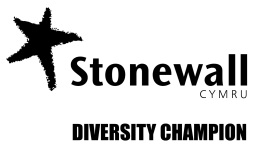 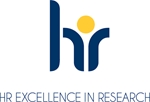 Faculty/Directorate/Service Area:Estates & Campus Services- SportJob Title:Athletics Academy Assistant CoachDepartment/Subject:Estates – Athletics & Hockey CentreSalary:£15.75 per hourHours of work:Fixed – Zero HoursNumber of positions:1Contract:This is a fixed term position from 1/8/24 – 31/7/25Location:Athletics & Hockey Centre, Singleton CampusMain Purpose of Post1. To deliver coaching in an efficient, effective and professional manner for the Swansea University Junior Academies and courses at all levels.  2. To assist the Head Coach or Sport Development Manager in ensuring that the service provided is operated at all times in accordance with the current legislation and statutory requirements, in particular, child protection and Health & Safety. 3. To take registers at the beginning of each coaching session and report any discrepancies to the Sport Development Management team. 4. To keep up to date with the governing body initiatives and make every effort to gain additional qualification5. To be aware and to act in accordance with current legislation in terms of Child Protection and Health & Safety 6. To carry out assessments when required and provide the Head Coach and Sports Development team with all data relating to the assessments and attainment levels and to advise on any changes in term of the children moving to the next stage or level.7. To provide the highest standard of customer care and service delivery at all times and to act in a professional manner with the children and when liaising with parents.8. To advise the Sports Development team of any queries that parent may have.9. To ensure that all activities have suitable equipment that is in good condition and to ensure that the equipment is appropriately issued, maintained and returned to storage after the activity. Also, to report any additional equipment and needs to the Sports Development team.10. To attend Staff Training and Staff meetings when required 11. To wear suitable uniform that will be issued from the Sports Development Manager12. A commitment to undertake further qualifications as and when requiredGeneral Duties13. To fully engage with the University’s Performance Enabling and Welsh language policies14.To promote equality and diversity in working practices and to maintain positive working relationships.15.To lead on the continual improvement of health and safety performance through a good understanding of the risk profile and the development of a positive health and safety culture. 16.Any other duties as agreed by the Faculty / Directorate / Service Area.17.To ensure that risk management is an integral part of your day to day activities to ensure working practices are compliant with the University's Risk Management Policy. Professional Services ValuesAll Professional Services areas at Swansea University operate to a defined set of Core Values - Professional Services Values and it is an expectation that everyone is able to demonstrate a commitment to these values from the point of application through to the day to day delivery of their roles. Commitment to our values at Swansea University supports us in promoting equality and valuing diversity to utilise all the talent that we have. We are Professional
We take pride in applying our knowledge, skills, creativity, integrity and judgement to deliver innovative, effective, efficient services and solutions of excellent quality.
We Work Together         
We take pride in working in a proactive, collaborative environment of equality, trust, respect, co-operation and challenge to deliver services that strive to exceed the needs and expectations of customers.We Care
We take responsibility for listening, understanding and responding flexibly to our students, colleagues, external partners and the public so that every contact they have with us is a personalised and positive experience.Commitment to our values at Swansea University supports us in promoting equality and valuing diversity to utilise all the talent that we have.Person SpecificationEssential Criteria:Values:Demonstrable evidence of taking pride in delivering professional services and solutionsAbility to work together in an environment of equality, trust and respect to deliver services that strive to exceed the needs and expectations of customers.Demonstrable evidence of providing a caring approach to all of your customers ensuring a personalised and positive experience Qualification: A recognised Level 1 Coaching Qualification in the relevant sport (this is not required at point of application, but candidates must hold a UKA ‘Coaching Assistant’ qualification in order to coach at Academy sessions, therefore must be prepared to undertake relevant training prior to contract commencing in August 2024)Experience: Coaching Children in a school, club or recreation environmentKnowledge and Skills: Understanding of governing body sports development plansUnderstanding of the importance of Customer Care and service deliveryUnderstanding of Child Protection policiesExcellent verbal communication skillsAbility to organise own work to achieve objectivesAbility to use effectively and maintain sports equipment Other:A satisfactory DBS certificate must be provided before a start date can be confirmedDesirable Criteria:A recognised Level 2 Coaching Qualification in the relevant sportUnderstanding of Health & Safety legislationExperience of working in a customer focussed environmentExperience communicating with parents or guardiansChild Protection QualificationAbility to work flexible at evenings and weekendsWelsh Language LevelFor more information about the Welsh Language Levels please refer to the Welsh Language Skills Assessment web page, which is available here.Additional InformationInformal enquiries: Andy Phillips, AHC Manager, andrew.phillips@swansea.ac.uk